      Slovenská asociácia go       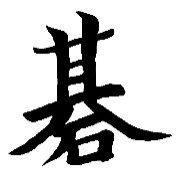 Prihláška individuálneho členaVyplňte čitateľne, paličkovým písmom alebo písacím strojom*    Povinný údaj**  Cudzinci vypĺňajú dátum narodenia a pohlavie; Občania SR vypĺňajú iba rodné číslo*** vyplniť iba ak sa líší od trvalého bydliska, možno uviesť adresu SAG na doručenie+ Slovenská Republika má kód SK Súhlas dotknutej osoby so spracovaním osobných údajov Žiadateľ o členstvo v SAG svojim podpisom dáva súhlas v zmysle zákona č. 122/2013 Z. z. o ochrane osobných údajov a o zmene a doplnení niektorých zákonov združeniu: Slovenská asociácia go, Junácka 6, 831 04 Bratislava, IČO: 30844711 (ďalej len “SAG”) na spracovanie svojich osobných údajov v rozsahu údajov uvedených na prihláške do SAG z dôvodu svojej registrácie v Informačnom systéme športu, ktorého prevádzkovateľom je ministerstvo školstva. Taktiež týmto dáva dobrovoľne súhlas SAG, aby zverejnil osobné údaje žiadateľa v rozsahu: video, fotografia, meno, priezvisko, trieda, klub, funkcia na verejných platformách prevádzkovaných SAG na dobu jeho členstva v SAG.Čestné vyhlásenie Žiadateľ o členstvo v SAG svojim podpisom čestne vyhlasuje, že zadané údaje v prihláške sú úplné, správne a pravdivé, jeho spôsobilosť na právne úkony nie je obmedzená a že sa považuje za bezúhonného v zmysle § 7 ods. 2 Zákona o športe. Súhlasí so Stanovami SAG a zaväzuje sa ich podaním tejto prihlášky dodržiavať.    ____________________      ___________________________         _____________________     Meno*                                  Priezvisko*                                            KlubIdentifikačné údaje osoby *_____          ___________________      _____________            ___              _________Krajina +     Rodné číslo **                    Dátum narodenia **     Pohlavie      Štátna príslušnosť+Narodenia                                                                                      (M/F)    Trvalé bydlisko*______________________________________________________________________________Ulica                 Orientačné číslo         Mesto                       Okres              PSČ              Krajina +Adresa na doručenie ***           ako trvalé bydlisko         ako SAG      _____________________________________________________    ______________________Ulica                  Číslo        Mesto          Okres      PSČ     Krajina       Adresa elektronickej pošty *      _____________        _______________________________       dátum *                       Podpis (do 18 rokov aj zákonného zástupcu) *pridelené identifikačne čislo      _____________        _______________________________       dátum *                       Podpis (do 18 rokov aj zákonného zástupcu) *